2014-R95-T-48ĮsakymasDĖL VALSTYBINIO SOCIALINIO DRAUDIMO FONDO VALDYBOS PRIE SOCIALINĖS APSAUGOS IR DARBO MINISTERIJOS DIREKTORIAUS 2008 M. RUGSĖJO 26 D. ĮSAKYMO NR. V-449   „DĖL VALSTYBINIO SOCIALINIO DRAUDIMO FONDO VALDYBOS PRIE SOCIALINĖS APSAUGOS IR DARBO MINISTERIJOS SUPaprastintų viešųjų pirkimų taisyklių patvirtinimo" pakeitimo2014 m. sausio 03 d. Nr. V-3Vilnius1.Pakeičiu Valstybinio socialinio draudimo fondo valdybos prie Socialinės apsaugos ir darbo ministerijos supaprastintų viešųjų pirkimų taisykles, patvirtintas Valstybinio socialinio draudimo fondo valdybos prie Socialinės apsaugos ir darbo ministerijos (toliau – Fondo valdyba) direktoriaus . rugsėjo 26 d. įsakymu Nr. V-449 „Dėl Valstybinio socialinio draudimo fondo valdybos prie Socialinės apsaugos ir darbo ministerijos supaprastintų viešųjų pirkimų taisyklių patvirtinimo“ (su Fondo valdybos direktoriaus . gegužės 2 d. įsakymo Nr. V-185 „Dėl Valstybinio socialinio draudimo fondo valdybos prie Socialinės apsaugos ir darbo ministerijos direktoriaus . rugsėjo 26 d. įsakymo Nr. V-449 "Dėl Valstybinio socialinio draudimo fondo valdybos prie Socialinės apsaugos ir darbo ministerijos supaprastintų viešųjų pirkimų taisyklių patvirtinimo" pakeitimo“, su Fondo valdybos direktoriaus 2012 m. spalio 17 d. įsakymo Nr. 515 „Dėl Valstybinio socialinio draudimo fondo valdybos prie Socialinės apsaugos ir darbo ministerijos direktoriaus 2008 m. rugsėjo 26 d. įsakymo Nr. V-449 „Dėl Valstybinio socialinio draudimo fondo valdybos prie Socialinės apsaugos ir darbo ministerijos supaprastintų viešųjų pirkimų taisyklių patvirtinimo“ pakeitimo“ pakeitimais ir Fondo valdybos direktoriaus 2013 m. gruodžio 09 d. įsakymo Nr. VE-223 „Dėl Valstybinio socialinio draudimo fondo valdybos prie Socialinės apsaugos ir darbo ministerijos direktoriaus 2008 m. rugsėjo 26 d. įsakymo Nr. V-449 „Dėl Valstybinio socialinio draudimo fondo valdybos prie Socialinės apsaugos ir darbo ministerijos supaprastintų viešųjų pirkimų taisyklių patvirtinimo“ pakeitimo“ pakeitimais): 1.1. Išdėstau 108.1.4.2. punktą taip:„108.1.4.2. kai sudaromos informacinės sistemos priežiūros (technologijų) paslaugų pirkimo sutarties vertė neviršija 200 000 Lt (be pridėtinės vertės mokesčio)“.2. Į p a r e i g o j u:2.1. Fondo valdybos Ūkio valdymo skyrių paskelbti šį įsakymą Centrinėje viešųjų pirkimų informacinėje sistemoje.2.2. Fondo valdybos Komunikacijos ir tarptautinių ryšių skyrių šį įsakymą paskelbti Valstybinio socialinio draudimo fondo administravimo įstaigų intraneto svetainėje;2.3. Fondo valdybos Klientų aptarnavimo metodikos skyrių šį įsakymą paskelbti Fondo valdybos interneto svetainėje;2.4. Fondo valdybos Informacinės sistemos eksploatavimo ir informacijos valdymo skyrių šį įsakymą išsiųsti Fondo valdybos direktoriaus pavaduotojams, Fondo valdybos skyriams.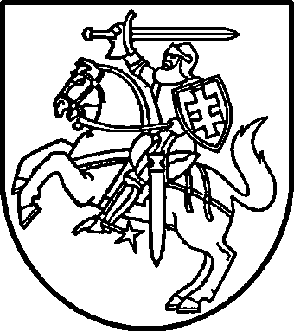 Valstybinio socialinio draudimo fondo valdybos prie Socialinės apsaugos ir darbo ministerijos DirektoriusValstybinio socialinio draudimo fondo valdybos prie Socialinės apsaugos ir darbo ministerijos Direktorius